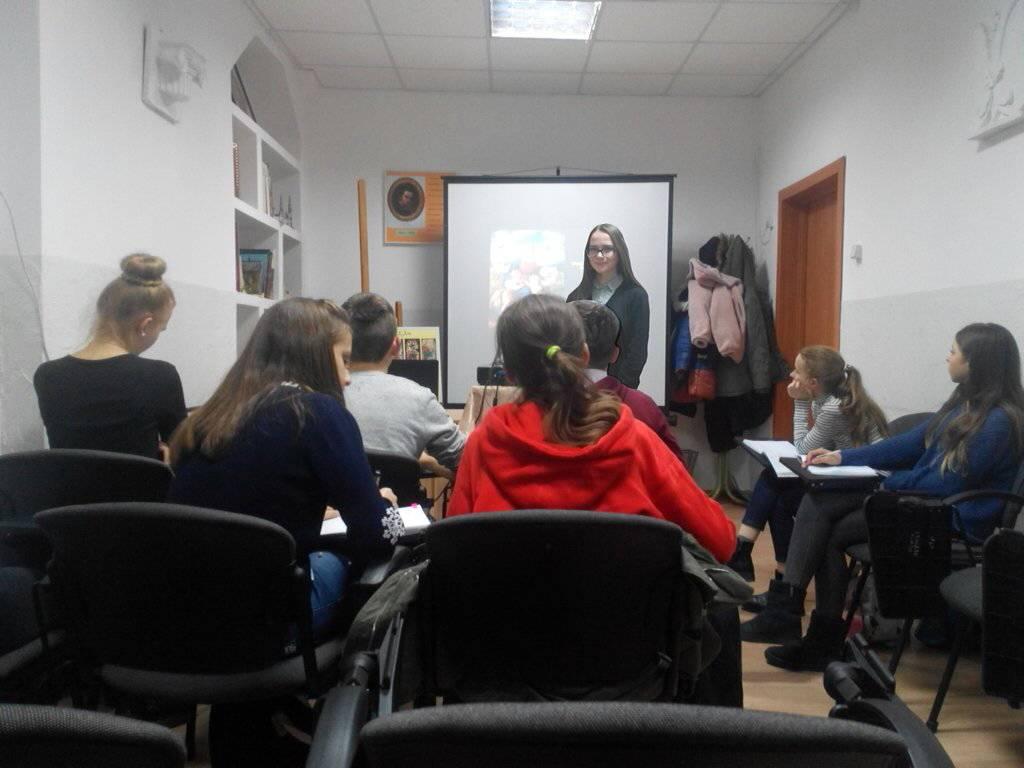 Педпрактика в Державній художній школі . Історія мистецтва. Тема “Творчість Рафаеля Санті”.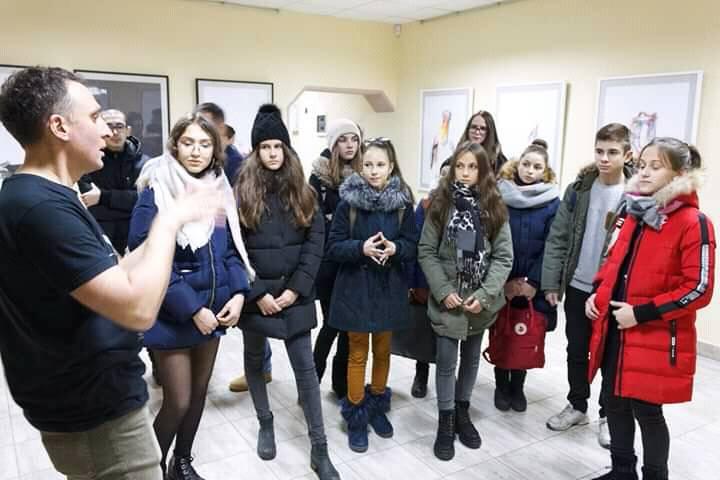 Екскурсія з учнями художньої школи в Центр сучасного мистецтва на виставку художника – графіка Євгена Григор’єва ” Поганий переклад з англійської мови ”. Спілкування з автором.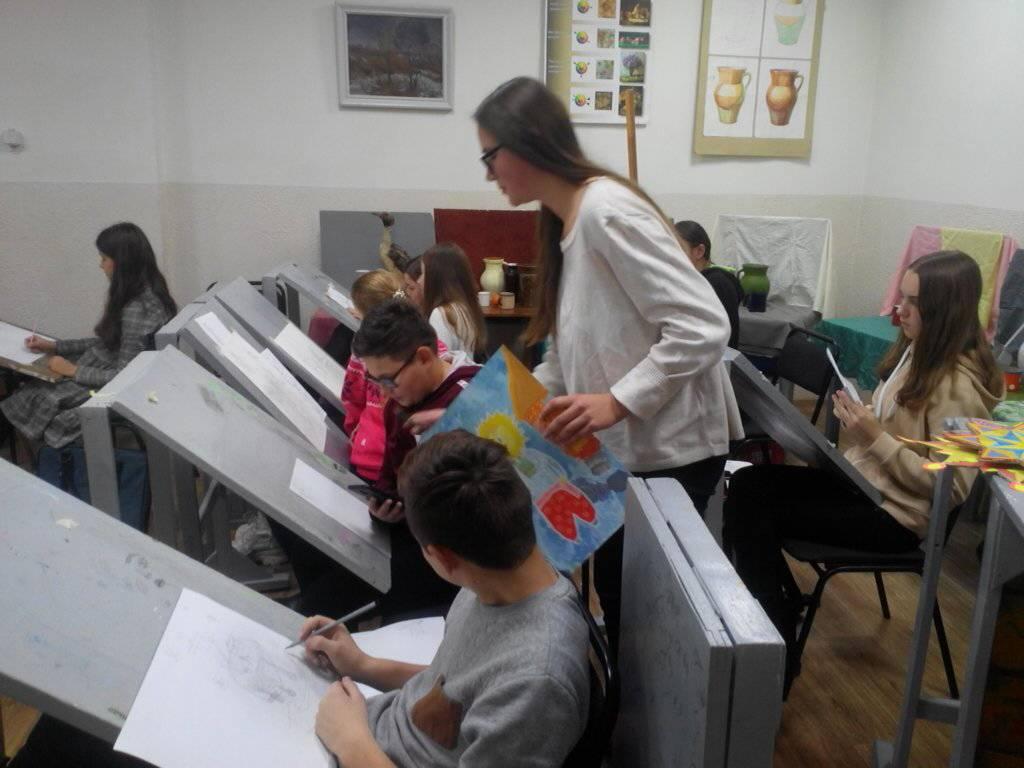 Заняття з композиції. Тема “ Створення ілюстрації за мотивами улюблених творів українських письменників ”. 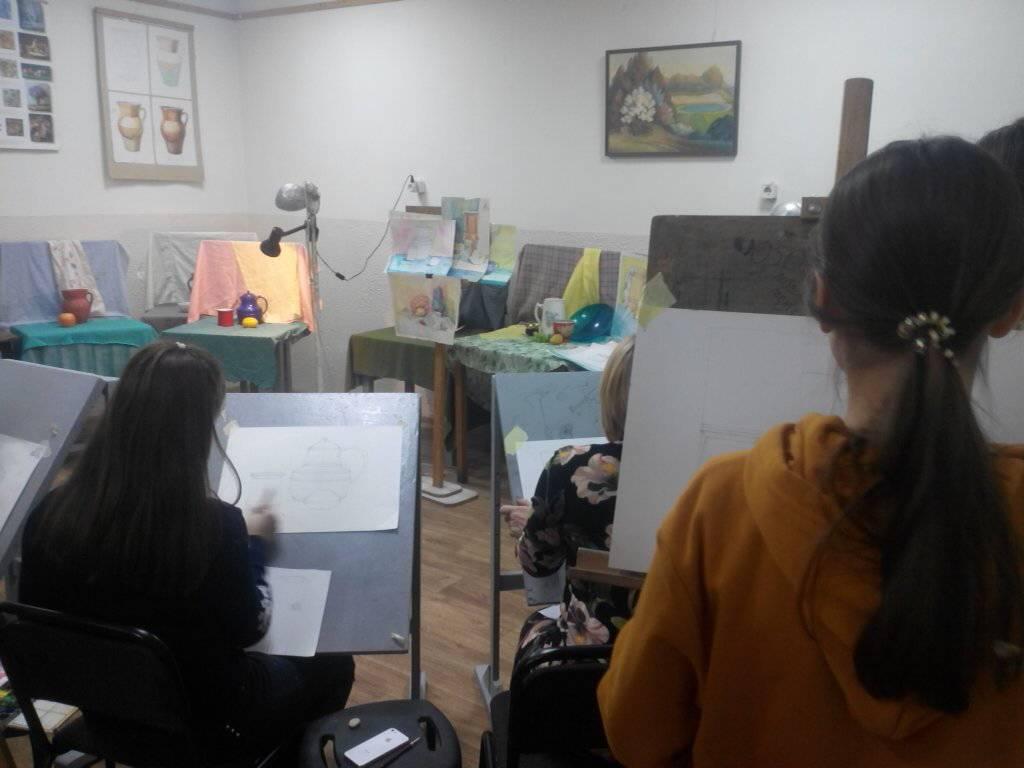 Радісні робочі моменти